Application Form - Confidential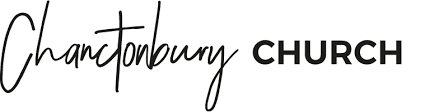 Please complete and return to andrew.white@chanctonbury.org.uk by 19th June 2022.Notice to all ApplicantsAll applicants must undergo a vetting and referencing process.The application must be completed in fullA full 5 year work historyPersonal referencesProof of IDProof of addressMedical historyNational Insurance CheckCriminal Records Bureau Enhanced Screening via Chanctonbury ChurchSafeguarding trainingAs to enable us to process your application, please supply the following in fullFull names, addresses and telephone numbers of previous employersFull names, addresses and telephone numbers of personal referencesFull details of any unemploymentPlease bring the following items to your interviewBirth certificatePassport (if held)Safeguarding Training (if completed)Two recent utility billsDriving licence (if held)Bank detailsP45 (if you have one)————————————————————————————————————————FOR OFFICE USE ONLYAssociated Documents:		        Seen:		Date:		          Copy Retained:					Yes	         No	Birth Certificate/Passport			            Work visa										Utility Bill/Bank Statement	Proof of address								N.B. PHOTOCOPIES OF ONE THE ABOVE DOCUMENTS ARE TO BE INCLUDED WITHIN VETTING PAPERS.Position applied for: Head of YouthPosition applied for: Head of YouthPosition applied for: Head of YouthPosition applied for: Head of YouthPosition applied for: Head of YouthPosition applied for: Head of YouthPosition applied for: Head of YouthPosition applied for: Head of YouthPosition applied for: Head of YouthPersonal detailsPersonal detailsPersonal detailsPersonal detailsPersonal detailsPersonal detailsPersonal detailsPersonal detailsPersonal detailsTitle:Title:Full name:Full name:Address:Address:Address:Address:Address:Address:Address:Address:Address:Email:Email:Telephone (landline):Telephone (landline):Telephone (mobile):Telephone (mobile):National Insurance No:National Insurance No:Do you hold a current driving licence?Do you hold a current driving licence?Do you hold a current driving licence?Do you hold a current driving licence?YesNoDo you have access to a car for work?Do you have access to a car for work?Do you have access to a car for work?Do you have access to a car for work?YesNoDetails of endorsements (if none, please insert “N/A”)Details of endorsements (if none, please insert “N/A”)Details of endorsements (if none, please insert “N/A”)Details of endorsements (if none, please insert “N/A”)Details of endorsements (if none, please insert “N/A”)Details of endorsements (if none, please insert “N/A”)Details of endorsements (if none, please insert “N/A”)Details of endorsements (if none, please insert “N/A”)Details of endorsements (if none, please insert “N/A”)Do you have a current right to work in the UK?Do you have a current right to work in the UK?Do you have a current right to work in the UK?Do you have a current right to work in the UK?YesNoPlease see the end of the form to see which documents to bring to your interviewPlease see the end of the form to see which documents to bring to your interviewPlease see the end of the form to see which documents to bring to your interviewPlease see the end of the form to see which documents to bring to your interviewPlease see the end of the form to see which documents to bring to your interviewPlease see the end of the form to see which documents to bring to your interviewPlease see the end of the form to see which documents to bring to your interviewPlease see the end of the form to see which documents to bring to your interviewPlease see the end of the form to see which documents to bring to your interviewReferencesReferencesReferencesReferencesReferencesReferencesReferencesReferencesReferencesPlease give details of two people (other than family) who we can approach for a personal reference. One must be your current or last employer.  Please give details of two people (other than family) who we can approach for a personal reference. One must be your current or last employer.  Please give details of two people (other than family) who we can approach for a personal reference. One must be your current or last employer.  Please give details of two people (other than family) who we can approach for a personal reference. One must be your current or last employer.  Please give details of two people (other than family) who we can approach for a personal reference. One must be your current or last employer.  Please give details of two people (other than family) who we can approach for a personal reference. One must be your current or last employer.  Please give details of two people (other than family) who we can approach for a personal reference. One must be your current or last employer.  Please give details of two people (other than family) who we can approach for a personal reference. One must be your current or last employer.  Please give details of two people (other than family) who we can approach for a personal reference. One must be your current or last employer.  1.Name:Address: Email:Telephone:Period Known/Relationship:1.Name:Address: Email:Telephone:Period Known/Relationship:1.Name:Address: Email:Telephone:Period Known/Relationship:2.
Name:Address: Email:Telephone:Period Known/Relationship:2.
Name:Address: Email:Telephone:Period Known/Relationship:2.
Name:Address: Email:Telephone:Period Known/Relationship:2.
Name:Address: Email:Telephone:Period Known/Relationship:2.
Name:Address: Email:Telephone:Period Known/Relationship:2.
Name:Address: Email:Telephone:Period Known/Relationship:Employment history (please include the last 5 years in full & any other employment relevant to this post) (please account for any gaps in your employment history. e.g. caring for dependants, unemployment, career break etc.) Please complete all sections.Employment history (please include the last 5 years in full & any other employment relevant to this post) (please account for any gaps in your employment history. e.g. caring for dependants, unemployment, career break etc.) Please complete all sections.Employment history (please include the last 5 years in full & any other employment relevant to this post) (please account for any gaps in your employment history. e.g. caring for dependants, unemployment, career break etc.) Please complete all sections.Employment history (please include the last 5 years in full & any other employment relevant to this post) (please account for any gaps in your employment history. e.g. caring for dependants, unemployment, career break etc.) Please complete all sections.Employment history (please include the last 5 years in full & any other employment relevant to this post) (please account for any gaps in your employment history. e.g. caring for dependants, unemployment, career break etc.) Please complete all sections.Employment history (please include the last 5 years in full & any other employment relevant to this post) (please account for any gaps in your employment history. e.g. caring for dependants, unemployment, career break etc.) Please complete all sections.Employment history (please include the last 5 years in full & any other employment relevant to this post) (please account for any gaps in your employment history. e.g. caring for dependants, unemployment, career break etc.) Please complete all sections.Employment history (please include the last 5 years in full & any other employment relevant to this post) (please account for any gaps in your employment history. e.g. caring for dependants, unemployment, career break etc.) Please complete all sections.Employment history (please include the last 5 years in full & any other employment relevant to this post) (please account for any gaps in your employment history. e.g. caring for dependants, unemployment, career break etc.) Please complete all sections.Name of EmployerFull address of employer(s)Telephone NumberJob Title and Main DutiesJob Title and Main DutiesJob Title and Main DutiesStart Date; month/year and end date; month/yearStart Date; month/year and end date; month/yearReason for LeavingReason for LeavingReason for LeavingEducationEducationEducationEducationEducationEducationEducationEducationEducationSchool/College/University                  Dates attended       Qualification(s) gained
_________________________            ____________       ____________________________________________________            ____________       ____________________________________________________            ____________       ____________________________________________________            ____________       ____________________________________________________            ____________       ___________________________School/College/University                  Dates attended       Qualification(s) gained
_________________________            ____________       ____________________________________________________            ____________       ____________________________________________________            ____________       ____________________________________________________            ____________       ____________________________________________________            ____________       ___________________________School/College/University                  Dates attended       Qualification(s) gained
_________________________            ____________       ____________________________________________________            ____________       ____________________________________________________            ____________       ____________________________________________________            ____________       ____________________________________________________            ____________       ___________________________School/College/University                  Dates attended       Qualification(s) gained
_________________________            ____________       ____________________________________________________            ____________       ____________________________________________________            ____________       ____________________________________________________            ____________       ____________________________________________________            ____________       ___________________________School/College/University                  Dates attended       Qualification(s) gained
_________________________            ____________       ____________________________________________________            ____________       ____________________________________________________            ____________       ____________________________________________________            ____________       ____________________________________________________            ____________       ___________________________School/College/University                  Dates attended       Qualification(s) gained
_________________________            ____________       ____________________________________________________            ____________       ____________________________________________________            ____________       ____________________________________________________            ____________       ____________________________________________________            ____________       ___________________________School/College/University                  Dates attended       Qualification(s) gained
_________________________            ____________       ____________________________________________________            ____________       ____________________________________________________            ____________       ____________________________________________________            ____________       ____________________________________________________            ____________       ___________________________School/College/University                  Dates attended       Qualification(s) gained
_________________________            ____________       ____________________________________________________            ____________       ____________________________________________________            ____________       ____________________________________________________            ____________       ____________________________________________________            ____________       ___________________________School/College/University                  Dates attended       Qualification(s) gained
_________________________            ____________       ____________________________________________________            ____________       ____________________________________________________            ____________       ____________________________________________________            ____________       ____________________________________________________            ____________       ___________________________Professional Qualifications/membershipsProfessional Qualifications/membershipsProfessional Qualifications/membershipsProfessional Qualifications/membershipsProfessional Qualifications/membershipsProfessional Qualifications/membershipsProfessional Qualifications/membershipsProfessional Qualifications/membershipsProfessional Qualifications/membershipsPlease give details of any professional qualifications that you hold (required or are relevant to this role), and any membership you hold of any professional bodies, including the grade of membership and any other relevant details:Please give details of any professional qualifications that you hold (required or are relevant to this role), and any membership you hold of any professional bodies, including the grade of membership and any other relevant details:Please give details of any professional qualifications that you hold (required or are relevant to this role), and any membership you hold of any professional bodies, including the grade of membership and any other relevant details:Please give details of any professional qualifications that you hold (required or are relevant to this role), and any membership you hold of any professional bodies, including the grade of membership and any other relevant details:Please give details of any professional qualifications that you hold (required or are relevant to this role), and any membership you hold of any professional bodies, including the grade of membership and any other relevant details:Please give details of any professional qualifications that you hold (required or are relevant to this role), and any membership you hold of any professional bodies, including the grade of membership and any other relevant details:Please give details of any professional qualifications that you hold (required or are relevant to this role), and any membership you hold of any professional bodies, including the grade of membership and any other relevant details:Please give details of any professional qualifications that you hold (required or are relevant to this role), and any membership you hold of any professional bodies, including the grade of membership and any other relevant details:Please give details of any professional qualifications that you hold (required or are relevant to this role), and any membership you hold of any professional bodies, including the grade of membership and any other relevant details:Person Specification Person Specification Person Specification Person Specification Person Specification Person Specification Person Specification Person Specification Person Specification Please give details of how you meet the criteria outlined in the Person Specification.Please give details of how you meet the criteria outlined in the Person Specification.Please give details of how you meet the criteria outlined in the Person Specification.Please give details of how you meet the criteria outlined in the Person Specification.Please give details of how you meet the criteria outlined in the Person Specification.Please give details of how you meet the criteria outlined in the Person Specification.Please give details of how you meet the criteria outlined in the Person Specification.Please give details of how you meet the criteria outlined in the Person Specification.Please give details of how you meet the criteria outlined in the Person Specification.Christian Life and ExperienceChristian Life and ExperienceChristian Life and ExperienceChristian Life and ExperienceChristian Life and ExperienceChristian Life and ExperienceChristian Life and ExperienceChristian Life and ExperienceChristian Life and ExperienceHow has God called you to this post over the past year?How has God called you to this post over the past year?How has God called you to this post over the past year?How has God called you to this post over the past year?How has God called you to this post over the past year?How has God called you to this post over the past year?How has God called you to this post over the past year?How has God called you to this post over the past year?How has God called you to this post over the past year?Have you worked in a similar role before? If so, what was the nature of the role?Have you worked in a similar role before? If so, what was the nature of the role?Have you worked in a similar role before? If so, what was the nature of the role?Have you worked in a similar role before? If so, what was the nature of the role?Have you worked in a similar role before? If so, what was the nature of the role?Have you worked in a similar role before? If so, what was the nature of the role?Have you worked in a similar role before? If so, what was the nature of the role?Have you worked in a similar role before? If so, what was the nature of the role?Have you worked in a similar role before? If so, what was the nature of the role?What experience and skills do you have and what training have you undertaken to support your application?What experience and skills do you have and what training have you undertaken to support your application?What experience and skills do you have and what training have you undertaken to support your application?What experience and skills do you have and what training have you undertaken to support your application?What experience and skills do you have and what training have you undertaken to support your application?What experience and skills do you have and what training have you undertaken to support your application?What experience and skills do you have and what training have you undertaken to support your application?What experience and skills do you have and what training have you undertaken to support your application?What experience and skills do you have and what training have you undertaken to support your application?Suitability for the RoleSuitability for the RoleSuitability for the RoleSuitability for the RoleSuitability for the RoleSuitability for the RoleSuitability for the RoleSuitability for the RoleSuitability for the RoleDescribe a team you have managed and explain how you recruited and trained team members.Describe a team you have managed and explain how you recruited and trained team members.Describe a team you have managed and explain how you recruited and trained team members.Describe a team you have managed and explain how you recruited and trained team members.Describe a team you have managed and explain how you recruited and trained team members.Describe a team you have managed and explain how you recruited and trained team members.Describe a team you have managed and explain how you recruited and trained team members.Describe a team you have managed and explain how you recruited and trained team members.Describe a team you have managed and explain how you recruited and trained team members.What is your experience in preaching and teaching? Please provide a link to a talk of yours online if available.What is your experience in preaching and teaching? Please provide a link to a talk of yours online if available.What is your experience in preaching and teaching? Please provide a link to a talk of yours online if available.What is your experience in preaching and teaching? Please provide a link to a talk of yours online if available.What is your experience in preaching and teaching? Please provide a link to a talk of yours online if available.What is your experience in preaching and teaching? Please provide a link to a talk of yours online if available.What is your experience in preaching and teaching? Please provide a link to a talk of yours online if available.What is your experience in preaching and teaching? Please provide a link to a talk of yours online if available.What is your experience in preaching and teaching? Please provide a link to a talk of yours online if available.What administrative and organisational gifts do you have that would be relevant to this role?What administrative and organisational gifts do you have that would be relevant to this role?What administrative and organisational gifts do you have that would be relevant to this role?What administrative and organisational gifts do you have that would be relevant to this role?What administrative and organisational gifts do you have that would be relevant to this role?What administrative and organisational gifts do you have that would be relevant to this role?What administrative and organisational gifts do you have that would be relevant to this role?What administrative and organisational gifts do you have that would be relevant to this role?What administrative and organisational gifts do you have that would be relevant to this role?What is your understanding of Safeguarding in relation to this role?What is your understanding of Safeguarding in relation to this role?What is your understanding of Safeguarding in relation to this role?What is your understanding of Safeguarding in relation to this role?What is your understanding of Safeguarding in relation to this role?What is your understanding of Safeguarding in relation to this role?What is your understanding of Safeguarding in relation to this role?What is your understanding of Safeguarding in relation to this role?What is your understanding of Safeguarding in relation to this role?Youth Ministry ExperienceYouth Ministry ExperienceYouth Ministry ExperienceYouth Ministry ExperienceYouth Ministry ExperienceYouth Ministry ExperienceYouth Ministry ExperienceYouth Ministry ExperienceYouth Ministry ExperienceWhat 4 things about God would you want every young person to know about?What 4 things about God would you want every young person to know about?What 4 things about God would you want every young person to know about?What 4 things about God would you want every young person to know about?What 4 things about God would you want every young person to know about?What 4 things about God would you want every young person to know about?What 4 things about God would you want every young person to know about?What 4 things about God would you want every young person to know about?What 4 things about God would you want every young person to know about?Based on Ephesians 4: 11-16 and the list of Spiritual gifts given to the church, which gift would you identify with the most?Based on Ephesians 4: 11-16 and the list of Spiritual gifts given to the church, which gift would you identify with the most?Based on Ephesians 4: 11-16 and the list of Spiritual gifts given to the church, which gift would you identify with the most?Based on Ephesians 4: 11-16 and the list of Spiritual gifts given to the church, which gift would you identify with the most?Based on Ephesians 4: 11-16 and the list of Spiritual gifts given to the church, which gift would you identify with the most?Based on Ephesians 4: 11-16 and the list of Spiritual gifts given to the church, which gift would you identify with the most?Based on Ephesians 4: 11-16 and the list of Spiritual gifts given to the church, which gift would you identify with the most?Based on Ephesians 4: 11-16 and the list of Spiritual gifts given to the church, which gift would you identify with the most?Based on Ephesians 4: 11-16 and the list of Spiritual gifts given to the church, which gift would you identify with the most?Other InformationOther InformationOther InformationOther InformationOther InformationOther InformationOther InformationOther InformationOther InformationApart from involvement in Church and Christian activities, what other interests do you have?Apart from involvement in Church and Christian activities, what other interests do you have?Apart from involvement in Church and Christian activities, what other interests do you have?Apart from involvement in Church and Christian activities, what other interests do you have?Apart from involvement in Church and Christian activities, what other interests do you have?Apart from involvement in Church and Christian activities, what other interests do you have?Apart from involvement in Church and Christian activities, what other interests do you have?Apart from involvement in Church and Christian activities, what other interests do you have?Apart from involvement in Church and Christian activities, what other interests do you have?Is there anything else about yourself that you would like to share with us in your application?Is there anything else about yourself that you would like to share with us in your application?Is there anything else about yourself that you would like to share with us in your application?Is there anything else about yourself that you would like to share with us in your application?Is there anything else about yourself that you would like to share with us in your application?Is there anything else about yourself that you would like to share with us in your application?Is there anything else about yourself that you would like to share with us in your application?Is there anything else about yourself that you would like to share with us in your application?Is there anything else about yourself that you would like to share with us in your application?Data protection statementData protection statementData protection statementData protection statementData protection statementData protection statementData protection statementData protection statementData protection statementAll of the information collected in this form is necessary and relevant to the performance of the job applied for. We will use the information provided by you on this form, by the referees you have noted, and the educational institutions with whom we may undertake to verify your qualifications with, for recruitment purposes only. Chanctonbury Church will treat all personal information with the utmost confidentiality and in line with current data protection legislation. Should you be successful in your application, the information provided, and further information which will be gathered at the relevant time, will be subsequently used for the administration of your employment and in relation to any legal challenge which may be made regarding our recruitment practices.All of the information collected in this form is necessary and relevant to the performance of the job applied for. We will use the information provided by you on this form, by the referees you have noted, and the educational institutions with whom we may undertake to verify your qualifications with, for recruitment purposes only. Chanctonbury Church will treat all personal information with the utmost confidentiality and in line with current data protection legislation. Should you be successful in your application, the information provided, and further information which will be gathered at the relevant time, will be subsequently used for the administration of your employment and in relation to any legal challenge which may be made regarding our recruitment practices.All of the information collected in this form is necessary and relevant to the performance of the job applied for. We will use the information provided by you on this form, by the referees you have noted, and the educational institutions with whom we may undertake to verify your qualifications with, for recruitment purposes only. Chanctonbury Church will treat all personal information with the utmost confidentiality and in line with current data protection legislation. Should you be successful in your application, the information provided, and further information which will be gathered at the relevant time, will be subsequently used for the administration of your employment and in relation to any legal challenge which may be made regarding our recruitment practices.All of the information collected in this form is necessary and relevant to the performance of the job applied for. We will use the information provided by you on this form, by the referees you have noted, and the educational institutions with whom we may undertake to verify your qualifications with, for recruitment purposes only. Chanctonbury Church will treat all personal information with the utmost confidentiality and in line with current data protection legislation. Should you be successful in your application, the information provided, and further information which will be gathered at the relevant time, will be subsequently used for the administration of your employment and in relation to any legal challenge which may be made regarding our recruitment practices.All of the information collected in this form is necessary and relevant to the performance of the job applied for. We will use the information provided by you on this form, by the referees you have noted, and the educational institutions with whom we may undertake to verify your qualifications with, for recruitment purposes only. Chanctonbury Church will treat all personal information with the utmost confidentiality and in line with current data protection legislation. Should you be successful in your application, the information provided, and further information which will be gathered at the relevant time, will be subsequently used for the administration of your employment and in relation to any legal challenge which may be made regarding our recruitment practices.All of the information collected in this form is necessary and relevant to the performance of the job applied for. We will use the information provided by you on this form, by the referees you have noted, and the educational institutions with whom we may undertake to verify your qualifications with, for recruitment purposes only. Chanctonbury Church will treat all personal information with the utmost confidentiality and in line with current data protection legislation. Should you be successful in your application, the information provided, and further information which will be gathered at the relevant time, will be subsequently used for the administration of your employment and in relation to any legal challenge which may be made regarding our recruitment practices.All of the information collected in this form is necessary and relevant to the performance of the job applied for. We will use the information provided by you on this form, by the referees you have noted, and the educational institutions with whom we may undertake to verify your qualifications with, for recruitment purposes only. Chanctonbury Church will treat all personal information with the utmost confidentiality and in line with current data protection legislation. Should you be successful in your application, the information provided, and further information which will be gathered at the relevant time, will be subsequently used for the administration of your employment and in relation to any legal challenge which may be made regarding our recruitment practices.All of the information collected in this form is necessary and relevant to the performance of the job applied for. We will use the information provided by you on this form, by the referees you have noted, and the educational institutions with whom we may undertake to verify your qualifications with, for recruitment purposes only. Chanctonbury Church will treat all personal information with the utmost confidentiality and in line with current data protection legislation. Should you be successful in your application, the information provided, and further information which will be gathered at the relevant time, will be subsequently used for the administration of your employment and in relation to any legal challenge which may be made regarding our recruitment practices.All of the information collected in this form is necessary and relevant to the performance of the job applied for. We will use the information provided by you on this form, by the referees you have noted, and the educational institutions with whom we may undertake to verify your qualifications with, for recruitment purposes only. Chanctonbury Church will treat all personal information with the utmost confidentiality and in line with current data protection legislation. Should you be successful in your application, the information provided, and further information which will be gathered at the relevant time, will be subsequently used for the administration of your employment and in relation to any legal challenge which may be made regarding our recruitment practices.Criminal recordCriminal recordCriminal recordCriminal recordCriminal recordCriminal recordCriminal recordCriminal recordCriminal recordPlease state below any criminal convictions except those 'spent', or otherwise ‘protected’*, under the Rehabilitation of Offenders Act 1974.
*The amendments to the Rehabilitation of Offenders Act 1974 (Exceptions) Order 1975 (2013 and 2020) provides that when applying for certain jobs and activities, certain convictions and cautions are considered ‘protected’. This means that they do not need to be disclosed to employers, and if they are disclosed, employers cannot take them into account. Guidance about whether a conviction or caution should be disclosed can be found on the Ministry of Justice website. Please state below any criminal convictions except those 'spent', or otherwise ‘protected’*, under the Rehabilitation of Offenders Act 1974.
*The amendments to the Rehabilitation of Offenders Act 1974 (Exceptions) Order 1975 (2013 and 2020) provides that when applying for certain jobs and activities, certain convictions and cautions are considered ‘protected’. This means that they do not need to be disclosed to employers, and if they are disclosed, employers cannot take them into account. Guidance about whether a conviction or caution should be disclosed can be found on the Ministry of Justice website. Please state below any criminal convictions except those 'spent', or otherwise ‘protected’*, under the Rehabilitation of Offenders Act 1974.
*The amendments to the Rehabilitation of Offenders Act 1974 (Exceptions) Order 1975 (2013 and 2020) provides that when applying for certain jobs and activities, certain convictions and cautions are considered ‘protected’. This means that they do not need to be disclosed to employers, and if they are disclosed, employers cannot take them into account. Guidance about whether a conviction or caution should be disclosed can be found on the Ministry of Justice website. Please state below any criminal convictions except those 'spent', or otherwise ‘protected’*, under the Rehabilitation of Offenders Act 1974.
*The amendments to the Rehabilitation of Offenders Act 1974 (Exceptions) Order 1975 (2013 and 2020) provides that when applying for certain jobs and activities, certain convictions and cautions are considered ‘protected’. This means that they do not need to be disclosed to employers, and if they are disclosed, employers cannot take them into account. Guidance about whether a conviction or caution should be disclosed can be found on the Ministry of Justice website. Please state below any criminal convictions except those 'spent', or otherwise ‘protected’*, under the Rehabilitation of Offenders Act 1974.
*The amendments to the Rehabilitation of Offenders Act 1974 (Exceptions) Order 1975 (2013 and 2020) provides that when applying for certain jobs and activities, certain convictions and cautions are considered ‘protected’. This means that they do not need to be disclosed to employers, and if they are disclosed, employers cannot take them into account. Guidance about whether a conviction or caution should be disclosed can be found on the Ministry of Justice website. Please state below any criminal convictions except those 'spent', or otherwise ‘protected’*, under the Rehabilitation of Offenders Act 1974.
*The amendments to the Rehabilitation of Offenders Act 1974 (Exceptions) Order 1975 (2013 and 2020) provides that when applying for certain jobs and activities, certain convictions and cautions are considered ‘protected’. This means that they do not need to be disclosed to employers, and if they are disclosed, employers cannot take them into account. Guidance about whether a conviction or caution should be disclosed can be found on the Ministry of Justice website. Please state below any criminal convictions except those 'spent', or otherwise ‘protected’*, under the Rehabilitation of Offenders Act 1974.
*The amendments to the Rehabilitation of Offenders Act 1974 (Exceptions) Order 1975 (2013 and 2020) provides that when applying for certain jobs and activities, certain convictions and cautions are considered ‘protected’. This means that they do not need to be disclosed to employers, and if they are disclosed, employers cannot take them into account. Guidance about whether a conviction or caution should be disclosed can be found on the Ministry of Justice website. Please state below any criminal convictions except those 'spent', or otherwise ‘protected’*, under the Rehabilitation of Offenders Act 1974.
*The amendments to the Rehabilitation of Offenders Act 1974 (Exceptions) Order 1975 (2013 and 2020) provides that when applying for certain jobs and activities, certain convictions and cautions are considered ‘protected’. This means that they do not need to be disclosed to employers, and if they are disclosed, employers cannot take them into account. Guidance about whether a conviction or caution should be disclosed can be found on the Ministry of Justice website. Please state below any criminal convictions except those 'spent', or otherwise ‘protected’*, under the Rehabilitation of Offenders Act 1974.
*The amendments to the Rehabilitation of Offenders Act 1974 (Exceptions) Order 1975 (2013 and 2020) provides that when applying for certain jobs and activities, certain convictions and cautions are considered ‘protected’. This means that they do not need to be disclosed to employers, and if they are disclosed, employers cannot take them into account. Guidance about whether a conviction or caution should be disclosed can be found on the Ministry of Justice website. DeclarationDeclarationDeclarationDeclarationDeclarationDeclarationDeclarationDeclarationDeclarationI confirm that the above information is complete and correct and that any untrue or misleading information will give my employer the right to terminate any employment offered. I understand that any offer of employment is subject to Chanctonbury Church being satisfied with the results of the vetting and reference checks, my continued eligibility to work in the UK, an enhanced DBS check, safeguarding training certificate, and a medical report if required, passing the probationary period for the role.I authorise Chanctonbury Church to approach my current/former employer and personal referees to verify the information I have provided. I understand that Chanctonbury Church are committed to safeguarding and promoting the welfare of children and young people and that a safeguarding qualification and an Enhanced Disclosure & Barring Service check are required for this role.  I agree to undergo an enhanced DBS check as part of the pre-employment screening and ongoing safeguarding training.Signed:__________________________________          Date: _____________________Print name: ______________________________I confirm that the above information is complete and correct and that any untrue or misleading information will give my employer the right to terminate any employment offered. I understand that any offer of employment is subject to Chanctonbury Church being satisfied with the results of the vetting and reference checks, my continued eligibility to work in the UK, an enhanced DBS check, safeguarding training certificate, and a medical report if required, passing the probationary period for the role.I authorise Chanctonbury Church to approach my current/former employer and personal referees to verify the information I have provided. I understand that Chanctonbury Church are committed to safeguarding and promoting the welfare of children and young people and that a safeguarding qualification and an Enhanced Disclosure & Barring Service check are required for this role.  I agree to undergo an enhanced DBS check as part of the pre-employment screening and ongoing safeguarding training.Signed:__________________________________          Date: _____________________Print name: ______________________________I confirm that the above information is complete and correct and that any untrue or misleading information will give my employer the right to terminate any employment offered. I understand that any offer of employment is subject to Chanctonbury Church being satisfied with the results of the vetting and reference checks, my continued eligibility to work in the UK, an enhanced DBS check, safeguarding training certificate, and a medical report if required, passing the probationary period for the role.I authorise Chanctonbury Church to approach my current/former employer and personal referees to verify the information I have provided. I understand that Chanctonbury Church are committed to safeguarding and promoting the welfare of children and young people and that a safeguarding qualification and an Enhanced Disclosure & Barring Service check are required for this role.  I agree to undergo an enhanced DBS check as part of the pre-employment screening and ongoing safeguarding training.Signed:__________________________________          Date: _____________________Print name: ______________________________I confirm that the above information is complete and correct and that any untrue or misleading information will give my employer the right to terminate any employment offered. I understand that any offer of employment is subject to Chanctonbury Church being satisfied with the results of the vetting and reference checks, my continued eligibility to work in the UK, an enhanced DBS check, safeguarding training certificate, and a medical report if required, passing the probationary period for the role.I authorise Chanctonbury Church to approach my current/former employer and personal referees to verify the information I have provided. I understand that Chanctonbury Church are committed to safeguarding and promoting the welfare of children and young people and that a safeguarding qualification and an Enhanced Disclosure & Barring Service check are required for this role.  I agree to undergo an enhanced DBS check as part of the pre-employment screening and ongoing safeguarding training.Signed:__________________________________          Date: _____________________Print name: ______________________________I confirm that the above information is complete and correct and that any untrue or misleading information will give my employer the right to terminate any employment offered. I understand that any offer of employment is subject to Chanctonbury Church being satisfied with the results of the vetting and reference checks, my continued eligibility to work in the UK, an enhanced DBS check, safeguarding training certificate, and a medical report if required, passing the probationary period for the role.I authorise Chanctonbury Church to approach my current/former employer and personal referees to verify the information I have provided. I understand that Chanctonbury Church are committed to safeguarding and promoting the welfare of children and young people and that a safeguarding qualification and an Enhanced Disclosure & Barring Service check are required for this role.  I agree to undergo an enhanced DBS check as part of the pre-employment screening and ongoing safeguarding training.Signed:__________________________________          Date: _____________________Print name: ______________________________I confirm that the above information is complete and correct and that any untrue or misleading information will give my employer the right to terminate any employment offered. I understand that any offer of employment is subject to Chanctonbury Church being satisfied with the results of the vetting and reference checks, my continued eligibility to work in the UK, an enhanced DBS check, safeguarding training certificate, and a medical report if required, passing the probationary period for the role.I authorise Chanctonbury Church to approach my current/former employer and personal referees to verify the information I have provided. I understand that Chanctonbury Church are committed to safeguarding and promoting the welfare of children and young people and that a safeguarding qualification and an Enhanced Disclosure & Barring Service check are required for this role.  I agree to undergo an enhanced DBS check as part of the pre-employment screening and ongoing safeguarding training.Signed:__________________________________          Date: _____________________Print name: ______________________________I confirm that the above information is complete and correct and that any untrue or misleading information will give my employer the right to terminate any employment offered. I understand that any offer of employment is subject to Chanctonbury Church being satisfied with the results of the vetting and reference checks, my continued eligibility to work in the UK, an enhanced DBS check, safeguarding training certificate, and a medical report if required, passing the probationary period for the role.I authorise Chanctonbury Church to approach my current/former employer and personal referees to verify the information I have provided. I understand that Chanctonbury Church are committed to safeguarding and promoting the welfare of children and young people and that a safeguarding qualification and an Enhanced Disclosure & Barring Service check are required for this role.  I agree to undergo an enhanced DBS check as part of the pre-employment screening and ongoing safeguarding training.Signed:__________________________________          Date: _____________________Print name: ______________________________I confirm that the above information is complete and correct and that any untrue or misleading information will give my employer the right to terminate any employment offered. I understand that any offer of employment is subject to Chanctonbury Church being satisfied with the results of the vetting and reference checks, my continued eligibility to work in the UK, an enhanced DBS check, safeguarding training certificate, and a medical report if required, passing the probationary period for the role.I authorise Chanctonbury Church to approach my current/former employer and personal referees to verify the information I have provided. I understand that Chanctonbury Church are committed to safeguarding and promoting the welfare of children and young people and that a safeguarding qualification and an Enhanced Disclosure & Barring Service check are required for this role.  I agree to undergo an enhanced DBS check as part of the pre-employment screening and ongoing safeguarding training.Signed:__________________________________          Date: _____________________Print name: ______________________________I confirm that the above information is complete and correct and that any untrue or misleading information will give my employer the right to terminate any employment offered. I understand that any offer of employment is subject to Chanctonbury Church being satisfied with the results of the vetting and reference checks, my continued eligibility to work in the UK, an enhanced DBS check, safeguarding training certificate, and a medical report if required, passing the probationary period for the role.I authorise Chanctonbury Church to approach my current/former employer and personal referees to verify the information I have provided. I understand that Chanctonbury Church are committed to safeguarding and promoting the welfare of children and young people and that a safeguarding qualification and an Enhanced Disclosure & Barring Service check are required for this role.  I agree to undergo an enhanced DBS check as part of the pre-employment screening and ongoing safeguarding training.Signed:__________________________________          Date: _____________________Print name: ______________________________